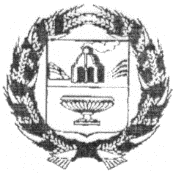 
АДМИНИСТРАЦИЯ НОВОМОНОШКИНСКОГО СЕЛЬСОВЕТАЗАРИНСКОГО РАЙОНА   АЛТАЙСКОГО КРАЯП О С Т А Н О В Л Е Н И Е01.10.2019 								                                  № 41с. НовомоношкиноРассмотрев личное заявление от 10.09.2019 №143 от Кондратьева А.В. в соответствии со ст.28 Федерального закона от 06.10.2003 г. № 131-ФЗ «Об общих принципах организации местного самоуправления в Российской Федерации» ст. 3 пункт 10 Устава муниципального образования Новомоношкинский сельсовет Заринского района Алтайского края, Администрация Новомоношкинского сельсовета П О С Т А Н О В Л Я Е Т:1. Изменить вид разрешенного использования земельного участка «Об изменении вида разрешенного использования земельного участка кадастровым номером 22:13:130002:69 местоположение: Алтайский край, Заринский район, с. Голубцово, ул. Центральная, д.13а с «для эксплуатации туристической базы» на «для эксплуатации индивидуального жилого дома».2.Обнародовать настоящее постановление в установленном порядке.3.Контроль за выполнением настоящего постановления оставляю за собой.Глава Администрации сельсовета                                                                             А.С.ТымкоОб изменении вида разрешенного использования земельного участка с кадастровым номером: 22:13:130002:69 местоположение: Алтайский край, Заринский район, с. Голубцово, ул. Центральная, д.13 а